NON-CROP BIOFUELSBIOFUELS Biofuels are a dynamic and sustainable category of alternative energy sources produced from organic materials, often known as biomass. These materials can come from a variety of sources, including agricultural crops like maize and sugarcane, as well as non-food resources including agricultural wastes, forestry byproducts, algae, and even waste goods like used cooking oil. The renewable nature of biofuels distinguishes them from finite fossil fuels. These fuels are created using a variety of methods, the most popular of which are fermentation (for bioethanol) and transesterification (for biodiesel). (1)Biofuels show enormous promise for addressing climate change since they produce fewer greenhouse gases when burned than fossil fuels, and they can reduce our reliance on imported oil, improving energy security. However, to maximize their economic viability and environmental benefits, the successful integration of biofuels into our energy landscape necessitates careful attention to issues such as sustainable feedstock production, land-use considerations, energy efficiency in production, and ongoing technological advancements. (2) A   more in-depth look into biofuels may be found here:Biofuels are classified as follows:First generation biofuels: -Bioethanol-Produced by fermenting sugars present in crops such as corn, sugarcane, and wheat. It is frequently combined with petrol and used in hybrid automobiles.Biodiesel- Biodiesel, produced through transesterification, is a blend of vegetable oils, animal fats, or recycled cooking oil that can replace or replace diesel fuel. (3,4)Second generation biofuels: -Cellulosic Ethanol –Produced from non-food biomass sources such as agricultural leftovers (corn stover, wheat straw), woody materials and dedicated energy crops (miscanthus, switchgrass). The cellulose in these feedstocks is turned into ethanol using modern technologies.Biobutanol -Like bioethanol, but with potential benefits like as increased energy density and compatibility with current petrol infrastructure.Renewable diesel –Produced from a variety of feedstocks, including vegetable oils, animal fats, and some types of algae. It is chemically equivalent to petroleum diesel and may be used in current diesel engines. (3,4)Advanced biofuels: -This category includes novel biofuels created using cutting-edge technology such as synthetic biology and algal farming. They intend to give high energy production while also reducing environmental consequences. (3)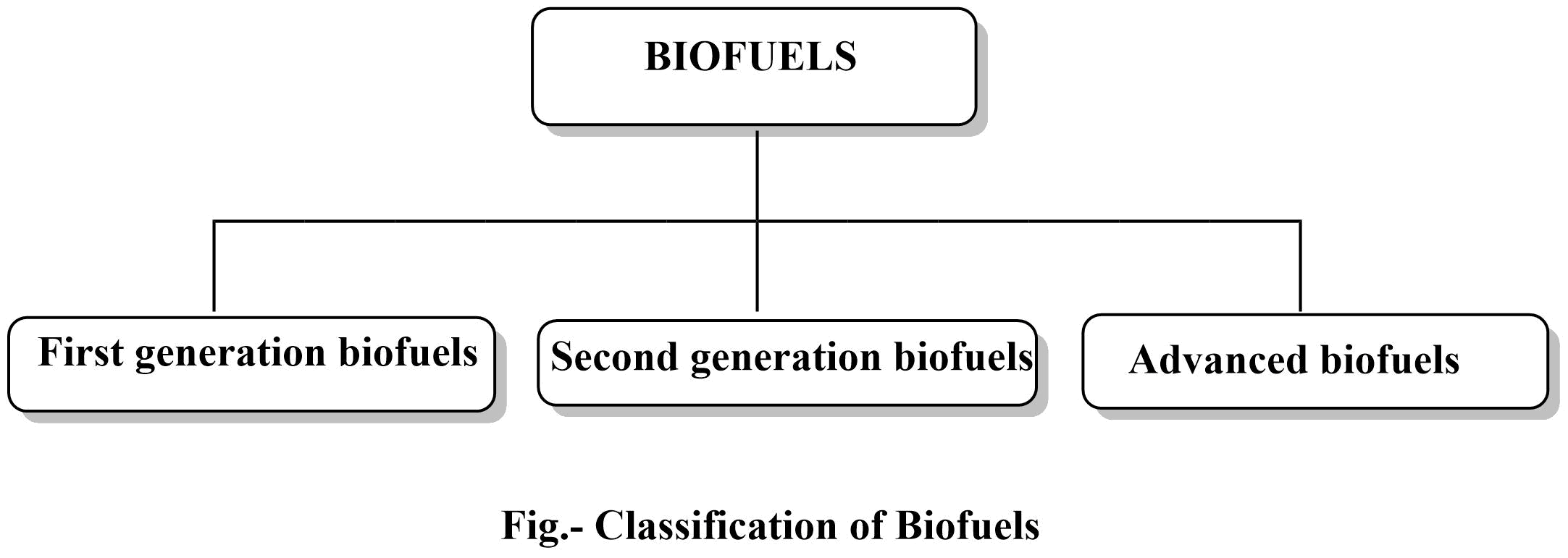 HISTORY OF BIOFUELS Biofuels have been around for thousands of years, but their current development and use have changed dramatically during the last century. Here is a brief history of biofuels:Discovery of Ethanol (Late 18th Century): Antoine Lavoisier developed ethanol, a biofuel obtained from sugar fermentation, in 1789. Ethanol was first used to power lights and then in early internal combustion engines. (5)The early use of biomass in the 19th century - Since ancient times, humans have utilized biomass as fuel for heating and cooking, such as wood and agricultural leftovers. These biofuels were the principal source of energy for ancient civilizations. (5)Introduction of the Diesel Engine (Late 19th Century): In the late 1800s, Rudolf Diesel devised the diesel engine, which was originally intended to operate on peanut oil. This was one of the first examples of vegetable oil-based biofuels. (5)The Petroleum Era Begins (Late 19th Century): In the early twentieth century, the widespread use of petroleum-based fuels such as petrol and diesel lowered the demand for biofuels. (5)Biofuel Research in the 20th Century: Due to fuel shortages throughout the two World Wars, research into alternate fuels surged. As alternatives to petroleum-based fuels, scientists investigated various biofuels such as ethanol, biodiesel, and vegetable oils. (6)First-generation biofuels (mid-20th century): The oil crisis of the 1970s reignited interest in biofuels. As a result, first-generation biofuels were developed, with Brazil pioneering the manufacture of sugarcane-based ethanol and the United States generating corn-based ethanol. These early biofuels were primarily used as fuel additives to extend gasoline supplies. (6)The Origins of Biodiesel (Late 20th Century): Biodiesel, which is generated from vegetable oils or animal fats, gained popularity as a sustainable diesel fuel alternative in the 1980s and 1990s. Europe, notably Germany, has made substantial contributions to the advancement of biodiesel technology. (6)Biofuels of the Second Generation (Early 21st Century): Second-generation biofuels were born as a result of advances in biotechnology, enzymatic hydrolysis, and thermochemical processes. These biofuels are created from non-food feedstocks such as agricultural leftovers, wood, and algae, which reduces competition with food crops while increasing sustainability. (7)Global Expansion (From the 2000s to the Present): Biofuel production has increased globally, with several nations enacting measures to encourage its usage. For example, the European Union and the United States have established objectives for biofuel mixing in transportation fuels. (7)EVOLUTION OF BIOFUELSThe evolution of biofuels demonstrates humanity's search for more sustainable and cleaner energy sources. Biofuels have come a long way since the earliest usage of biomass for heat and light. Antoine Lavoisier's discovery of ethanol in the late 18th century signaled the beginning of contemporary biofuel exploration. Rudolf Diesel's engine, which was originally built to run on peanut oil, hinted at the possibilities of vegetable oils as fuels. However, the dominance of petroleum-based fuels in the early to mid-20th century momentarily obscured biofuels. It wasn't until the 1970s oil crisis that biofuels received renewed interest, with Brazil pioneering sugarcane-based ethanol production and the United States entering into corn-based ethanol production. Second-generation biofuels, which use non-food feedstocks and sophisticated technology, inaugurated a new era in the twenty-first century. Today, continued biofuel research and development, including advanced biofuels generated through novel methods, promises a greener, more sustainable energy future, aligning with global efforts to mitigate climate change and reduce our dependency on fossil fuels. (8)SOURCE OF NON-CROP BIOFUELS Non-food crop sources of biofuels that are often used include:Switchgrass: A tall grass native to North America, switchgrass is used to make cellulosic ethanol, a second-generation biofuel.Miscanthus is another species of perennial grass that can be utilised to produce cellulosic ethanol. It has a large yield and grows well in a variety of conditions. (9)Woody Biomass: Fast-growing trees, shrubs, and forest wastes may all be transformed into biofuels such as bioethanol and biodiesel.Algae may be grown to create biofuels such as biodiesel, biogas, and bioethanol. Algal biofuels have a great potential for productivity and can be cultivated on non-arable terrain. (11)Jatropha: Biodiesel may be made from the seeds of the jatropha plant. It is a resilient plant that can thrive in poor soil.Camelina is an oilseed plant that may be used to make biodiesel. It is drought-tolerant and may be cultivated in a variety of regions. (10)Energy Crops: Energy crops like gigantic reed (Arundo donax) and industrial hemp may be used to make biofuels. These crops were chosen for their high biomass output and biofuel generation potential.Agricultural leftovers, such as maize stover and wheat straw, may be utilized to make cellulosic ethanol and other biofuels. (10)Municipal Solid Waste (MSW): Organic MSW components, such as food waste and yard trash, can be converted into biogas by anaerobic digestion.Aquatic plants, such as water hyacinth and duckweed, can be utilized to create biofuels. They have the benefit of growing quickly in bodies of water.Municipal Sewage and Wastewater: Anaerobic digestion of sewage and wastewater treatment plant sludge can produce biogas. (9)These non-food crop biofuel sources are thought to be more sustainable in the long run than first-generation biofuels, which are frequently derived from crops such as maize and sugarcane that could otherwise be used for food production. Furthermore, non-food crop biofuel sources can help alleviate some of the environmental and ethical difficulties involved with biofuel production. (9,10,11)BIODIESEL FOOD STOCKBiodiesel is an environmentally friendly and renewable alternative to regular fossil diesel fuel. It may be made from a variety of feedstocks, including food and non-food sources. Here are some key points to remember about biodiesel feedstocks, especially food-based feedstocks: Feedstocks derived from food: Vegetable oils and animal fats, both of which are utilized in the food business, are examples of food-based feedstocks for biodiesel synthesis. Soybean oil, canola oil, palm oil, sunflower oil, and animal fats such as tallow and lard are examples of common food-based feedstocks. Benefits of Food-Based Feedstocks: Food-based feedstocks are widely available, and supply channels are well-established. They are frequently less costly than non-food feedstocks and may be quickly converted to biodiesel.Food-Based Feedstock Challenges: Using food-based feedstocks to produce biodiesel raises ethical considerations about food security and land usage. Food and fuel businesses competing for these feedstocks can push up costs and even lead to food shortages.Feedstocks of the Second Generation: Researchers have created second-generation feedstocks to solve the ethical and sustainability challenges connected with food-based feedstocks. Non-food sources such as algae, waste oils, spent cooking oil, and lignocellulosic biomass are examples of these.The Effect of Feedstock Selection on Biodiesel Properties: The feedstock used can have an impact on the quality of the biodiesel produced. Biodiesel with varied viscosity, oxidative stability, cold-flow characteristics, and cetane numbers results from different feedstocks. (6)TOTAL APPROXIMATE EXPENDITUREThe overall cost of non-crop biofuels can vary greatly based on a variety of factors such as feedstock type, size of production, technology employed, and geographical location. (23)One of the most promising non-crop biofuels is algae-based biofuels. For large-scale operations, the cost of producing algal biofuel can range from tens of millions to hundreds of millions of dollars. Smaller-scale research and pilot initiatives may incur reduced costs. (24)The production of biofuels from woody biomass sources, such as forestry leftovers, might need a substantial financial expenditure. Large commercial facilities can cost hundreds of millions of dollars to more than a billion dollars to build.(23)The cost of establishing anaerobic digestion systems to convert organic components of MSW into biogas may be somewhat variable. Small-scale projects can cost hundreds of thousands of dollars, and huge municipal facilities might cost tens of millions. (25)Jatropha was previously a prominent non-crop biofuel feedstock. However, its commercial feasibility was tested, and several projects were shelved. The cost of producing jatropha-based biofuel can range from hundreds to millions of dollars per project. (24) The cost of producing and processing energy crops such as switchgrass or miscanthus into biofuels is determined by the size of production and the technology employed. Large-scale initiatives may need investments of millions to tens of millions of dollars.The cost of growing and harvesting aquatic plants for biofuel generation might vary. Smaller initiatives may cost hundreds of thousands of dollars, whilst bigger commercial enterprises may necessitate multi-million-dollar investments. (25)The cost of establishing biogas facilities for sewage and wastewater treatment can vary greatly depending on the size of the facility and the technology used. The costs might range from hundreds of thousands to millions of dollars. (24)Please keep in mind that these are rough figures that may alter over time owing to technological developments, economies of scale, and variations in the cost of raw materials and labor. Furthermore, government incentives, subsidies, and policies can have a considerable impact on real expenditure for non-crop biofuel initiatives. Recent industry surveys and feasibility studies for individual projects are necessary for the most up-to-date and accurate cost estimates. (23,24,25)POLICIES REGARDING NON-CROP BIOFUELSNon-crop biofuel policies vary greatly from nation to country and even between regions. These policies are frequently determined by a mix of economic, environmental, and energy security goals.Furthermore, policy methods might vary greatly based on a country's energy mix, agricultural practices, and environmental concerns. It is best to check government authorities, industry organizations, and applicable legislation and regulations in individual areas or nations for the most up-to-date information on non-crop biofuel policy. (26)Renewable Fuel requirements (RFS): Many countries, notably the United States and a number of European countries, have adopted renewable fuel requirements. These rules require a certain number of renewable fuels, including non-crop biofuels, to be used in transportation fuel. Compliance with RFS laws sometimes necessitates the incorporation of biofuels with conventional fossil fuels. (27)Biofuel Production Goals: Some nations have set biofuel production goals in order to boost the usage of non-crop biofuels. These goals can be set for certain years and can be used to encourage investment in biofuel production infrastructure. (28)Subsidies and Incentives: Governments may give financial incentives to assist the development and production of non-crop biofuels, such as tax credits, grants, or subsidies. These subsidies can help offset the increased costs of non-food feedstocks. (29)Governments frequently require producers of non-crop biofuels to report on their feedstock source, manufacturing methods, and sustainability practices. To guarantee that biofuels satisfy specified sustainability standards, certification programs may be developed. (28)Research and Development financing: Public financing for non-crop biofuel research and development is frequent. These grants promote biofuel production technology, feedstock cultivation, and sustainable practices. (28)Environmental laws may address the impact of non-crop biofuel production on air and water quality, land usage, and biodiversity. These restrictions are intended to guarantee that biofuel production is ecologically friendly. (29)International trade agreements and policies can have an impact on the trading of non-crop biofuels and their feedstocks. Imports and exports of biofuels may be subject to tariffs, quotas, and trade restrictions. (28)Carbon Pricing: By putting a price on carbon emissions, carbon pricing mechanisms such as carbon taxes or cap-and-trade systems can alter the competitiveness of non-crop biofuels. Biofuels are frequently regarded as being more ecologically benign and can benefit from such regulations. (29)Local and regional land-use planning can have an influence on the availability of non-food feedstocks for biofuel production. Zoning laws and land-use rules may favor or discourage the development of energy crops or the usage of certain waste materials. (28)International accords, such as the Paris Climate Agreement, can impact a country's commitment to lowering greenhouse gas emissions, which may include support for non-crop biofuels as a renewable energy source. (29)CHALLENGES AND FUTURE PROSPECTSNon-crop biofuels, which are created from feedstocks other than typical food crops such as maize and sugarcane, offer potential as long-term alternatives to fossil fuels. However, they face significant obstacles and provide considerable future prospects:Challenges:Feedstock Availability: Non-crop feedstocks such as algae, lignocellulosic biomass, and waste materials can need substantial land, water, and other resources. It can be difficult to provide a continuous and long-term supply of these feedstocks. (30)Feedstock Cost: Some non-crop feedstocks can be costly to develop and harvest, making biofuels made from them less cost-competitive with fossil fuels. (30)Conversion Technologies: The conversion of non-crop feedstocks into biofuels may be technologically complex and costly. Advanced conversion technologies like as enzymatic hydrolysis and gasification need constant research and development. (30)Scalability: Many non-crop biofuel production technologies that operate well on a small scale may struggle to scale up to commercial output. The ability to achieve economies of scale is critical for cost-effectiveness. (30)Energy Balance: The energy input necessary for non-crop feedstock production, harvesting, and processing can sometimes approach or even surpass the energy output in the form of biofuels, influencing the overall energy balance. (30)Land Use and Biodiversity: Expansion of energy crop and algae production can cause land use change, deforestation, and biodiversity consequences if not managed responsibly. (30)Policy and Regulation: Non-crop biofuels may have a less developed regulatory framework than regular biofuels. To encourage investment and growth, clear and supporting policies are required. (30)Many non-crop biofuel technologies are still in the research and development phase, with questions about their commercial feasibility and long-term performance. (30)Prospects for the Future:Advanced Feedstock Development: Work will be done to improve the properties and yield of non-crop feedstocks. The potential exists in genetically altered feedstocks and the development of high-yielding cultivars. (27)Technological Advances: Continuous improvements in conversion technologies, including as more efficient enzymatic processes, gasification, and pyrolysis, will increase the economic feasibility of non-crop biofuels. (27)Biorefineries: Integrated biorefineries that can process several feedstocks and create a variety of bio-based products will become increasingly widespread, increasing overall efficiency and profitability. (27)Waste-to-Fuel: As waste-to-fuel technologies progress, the use of waste materials for biofuel production, such as agricultural leftovers and municipal solid waste, will increase. (27)Algae Biofuels: Because of their high oil content and low land needs, algae-based biofuels have significant promise. The hunt for low-cost algae growing and extraction technologies continues. (27) Market Growth: As environmental concerns and the need for sustainable energy sources rise, so will market demand for non-crop biofuels. (27)Policy Support: As part of their efforts to decrease carbon emissions, governments throughout the world are expected to introduce regulations and incentives to stimulate the development and use of non-crop biofuels. (27)CONCLUSIONNon-crop biofuels are a possible path for developing ecologically acceptable and sustainable energy solutions. These biofuels, which are obtained from sources other than traditional food crops, have the potential to reduce our reliance on fossil fuels, cut greenhouse gas emissions, and improve energy security. However, as we have shown, they are not without difficulties. Feedstock availability, cost competitiveness, technology challenges, and sustainability problems must all be addressed. Nonetheless, the possibilities for non-crop biofuels seem promising. Advances in feedstock development, technical innovation, and high-yielding strain culture are projected to boost their viability. Biorefineries that can efficiently process a variety of feedstocks and generate a variety of bio-based products are on the horizon, which will help to increase economic feasibility. Furthermore, rising demand for renewable energy sources, as well as a growing worldwide emphasis on environmental protection, are expected to boost regulatory support and market expansion for non-crop biofuels. Non-crop biofuels have the potential to play a pivotal role in our transition to a more sustainable and low-carbon energy future, addressing the pressing challenges of energy security and climate change as we continue to invest in research and development, adopt sustainable practises, and establish supportive regulatory frameworks.REFERENCESShah, Y. R., & Sen, D. J. (2011). Bioalcohol as green energy-A review. Int J Cur Sci Res., 1(2), 57-62.Dale, V. H., Kline, K. L., Wiens, J., & Fargione, J. (2010). Biofuels: implications for land use and biodiversity (p. 13). Washington, DC: Ecological Society of America.Lee, R. A., & Lavoie, J. M. (2013). From first-to third-generation biofuels: Challenges of producing a commodity from a biomass of increasing complexity. Animal Frontiers, 3(2), 6-11.Naik, S. N., Goud, V. V., Rout, P. K., & Dalai, A. K. (2010). Production of first and second generation biofuels: a comprehensive review. Renewable and sustainable energy reviews, 14(2), 578-597.Cleveland, C. J., & Morris, C. G. (2013). Handbook of energy: chronologies, top ten lists, and word clouds. Elsevier.Demirbas, A. (2005). Biodiesel production from vegetable oils via catalytic and non-catalytic supercritical methanol transesterification methods. Progress in energy and combustion science, 31(5-6), 466-487.Antizar‐Ladislao, B., & Turrion‐Gomez, J. L. (2008). Second‐generation biofuels and local bioenergy systems. Biofuels, Bioproducts and Biorefining: Innovation for a sustainable economy, 2(5), 455-469.Hama, S., Noda, H., & Kondo, A. (2018). How lipase technology contributes to evolution of biodiesel production using multiple feedstocks. Current opinion in biotechnology, 50, 57-64.Koçar, G., & Civaş, N. (2013). An overview of biofuels from energy crops: Current status and future prospects. Renewable and sustainable energy reviews, 28, 900-916.Ho, D. P., Ngo, H. H., & Guo, W. (2014). A mini review on renewable sources for biofuel. Bioresource technology, 169, 742-749.Sharma, D., Saini, A., Sharma, D., & Saini, A. (2020). Cellulosic ethanol feedstock: diversity and potential. Lignocellulosic Ethanol Production from a Biorefinery Perspective: Sustainable Valorization of Waste, 23-63.Bhattacharya, A., & Kumar, P. (2010). Water hyacinth as a potential biofuel crop. Electronic Journal of Environmental, Agricultural and Food Chemistry, 9(1), 112-122.Cui, W., & Cheng, J. J. (2015). Growing duckweed for biofuel production: a review. Plant biology, 17, 16-23.Pandey, V. C., Singh, K., Singh, J. S., Kumar, A., Singh, B., & Singh, R. P. (2012). Jatropha curcas: A potential biofuel plant for sustainable environmental development. Renewable and Sustainable Energy Reviews, 16(5), 2870-2883.Hannon, M., Gimpel, J., Tran, M., Rasala, B., & Mayfield, S. (2010). Biofuels from algae: challenges and potential. Biofuels, 1(5), 763-784.Balan, V., Kumar, S., Bals, B., Chundawat, S., Jin, M., & Dale, B. (2012). Biochemical and thermochemical conversion of switchgrass to biofuels. Switchgrass: a valuable biomass crop for energy, 153-185.Singh, A., Nanda, S., & Berruti, F. (2020). A review of thermochemical and biochemical conversion of Miscanthus to biofuels. Biorefinery of alternative resources: targeting green fuels and platform chemicals, 195-220.Soriano, N. U., & Narani, A. (2012). Evaluation of biodiesel derived from Camelina sativa oil. Journal of the American Oil Chemists' Society, 89, 917-923.Galletti, A. M. R., Antonetti, C., Ribechini, E., Colombini, M. P., o Di Nasso, N. N., & Bonari, E. (2013). From giant reed to levulinic acid and gamma-valerolactone: A high yield catalytic route to valeric biofuels. Applied Energy, 102, 157-162.Viswanathan, M. B., Cheng, M. H., Clemente, T. E., Dweikat, I., & Singh, V. (2021). Economic perspective of ethanol and biodiesel coproduction from industrial hemp. Journal of Cleaner Production, 299, 126875.Jones, C. D., Zhang, X., Reddy, A. D., Robertson, G. P., & Izaurralde, R. C. (2017). The greenhouse gas intensity and potential biofuel production capacity of maize stover harvest in the US Midwest. GCB Bioenergy, 9(10), 1543-1554.Taghizadeh-Alisaraei, A., Tatari, A., Khanali, M., & Keshavarzi, M. (2023). Potential of biofuels production from wheat straw biomass, current achievements and perspectives: a review. Biofuels, 14(1), 79-92.Wiens, J., Fargione, J., & Hill, J. (2011). Biofuels and biodiversity. Ecological Applications, 21(4), 1085-1095.Azadi, P., Malina, R., Barrett, S. R., & Kraft, M. (2017). The evolution of the biofuel science. Renewable and Sustainable Energy Reviews, 76, 1479-1484.Pauli, G. A. (2010). The blue economy: 10 years, 100 innovations, 100 million jobs. Paradigm publications.Lark, T. J., Salmon, J. M., & Gibbs, H. K. (2015). Cropland expansion outpaces agricultural and biofuel policies in the United States. Environmental Research Letters, 10(4), 044003.Fletcher Jr, R. J., Robertson, B. A., Evans, J., Doran, P. J., Alavalapati, J. R., & Schemske, D. W. (2011). Biodiversity conservation in the era of biofuels: risks and opportunities. Frontiers in Ecology and the Environment, 9(3), 161-168.Witcover, J., Yeh, S., & Sperling, D. (2013). Policy options to address global land use change from biofuels. Energy Policy, 56, 63-74.Msangi, S., Bostic, C. A., Kuminoff, N. V., Bosch, D. J., Kauffman, D., Pope, J. C., ... & Nicholson, S. SUSTAINABLE DEVELOPMENT LAW & POLICY. Sustainable Development Law & Policy, 9(1).Duarah, P., Haldar, D., Patel, A. K., Dong, C. D., Singhania, R. R., & Purkait, M. K. (2022). A review on global perspectives of sustainable development in bioenergy generation. Bioresource Technology, 348, 126791.1S.No.SOURCEPRODUCTION          OF BIOETHANOLPRODUCTION OF BIODIESELEDIBLENON-EDIBLEREF.1.Hyacinth —✔—✔(12)2.Duckweed✔—✔—(13)3.Jatropha—✔✔—(14)4.Algae✔✔✔—(15)5.Switchgrass✔—✔(16)Miscanthus✔—✔—(17)Camelina—✔✔—(18)8.Gigantic Reed (Arundo Donas) ✔—✔—(19)9.Industrial Hemp✔—✔—(20)10.Maize Stover  ✔—✔—(21)11.Wheat Straw✔—✔—(22)